КЛАССНЫЙ ЧАСТЕМА: «Память бережно храним»ЦЕЛИ: 1) познакомить с героическими и трагическими страницами истории Отечества; 2) воспитывать уважение молодёжи к ветеранам, подвигам военнослужащих, защитников Отечества, воспитывать  у школьников любовь  к Родине, чувство гордости за свой народ, уважения к его подвигам и достойным страницам прошлого, 3) способствовать формированию у молодёжи готовности к защите Родины.ОБОРУДОВАНИЕ: презентация, клипы, выставка книг, рисунки детей, карточки со словами: репродуктор, партизаны.ХОД МЕРОПРИЯТИЯ Отгадайте загадку: В небе праздничный салют, Фейерверки там и тут. Поздравляет вся страна Славных ветеранов. А цветущая весна Дарит им тюльпаны, Дарит белую сирень. Все узнали этот день? (9 мая, День Победы) Этот день особенный, желанный.Солнце светит ярко в вышине.День Победы – праздник долгожданныйОтмечается у нас в стране.Но особенно он дорог ветеранам,Слёзы радости и боли в их глазах.Не зажить никак душевным ранам,И дрожат цветы у них в руках.- Какой праздник наша страна отмечает 9 Мая?- Кто и когда начал войну?- Сколько лет длилась Великая Отечественная Война?Клип «О той войне»- Был летний воскресный день 22 июня. Ласково светило солнце, согревая землю своими лучами. Шептались друг с другом камыши. Птицы пели на все голоса. Люди просыпались, строили планы на выходной день. Ничто не предвещало беды. И вдруг из репродукторов (Устройство для громкого воспроизведения звука, ) донеслась страшная весть о том, что фашистская Германия напала на нашу страну. Самым главным у фашистов был Гитлер. Он мечтал завоевать весь мир и сделать людей других национальностей рабами. Это был очень жестокий человек, от своих солдат он тоже требовал быть жестокими, не щадить ни старых, ни молодых, ни детей.  ГОЛОС ЛЕВИТАНА Была самая короткая ночь в году. Люди мирно спали. И вдруг:— Война! Война!                                                        Маша Б               22 июня Ночь таяла как-будто тень И жители Земли ещё не знали  Какой рождался страшный день. Не знали ,что в двадцатом веке Он станет самым чёрным днём, От крови покраснеют реки, Земля опалится огнём. Тот день всю жизнь на "до"и "после" Разделит раз и навсегда, Никто не мог представить вовсе, Что в этот день придёт война.22 июня 1941 года на нашу Родину напали немецкие фашисты. Напали словно воры, словно разбойники. Они хотели захватить наши земли, наши города и сёла. Началась Великая Отечественная война. Она продолжалась четыре года.Нелёгким был путь к победе. Враги напали на нас неожиданно. У них было больше танков и самолётов. Наши армии отступали. Бои шли на земле, в небе, на море.Прогремели великие битвы: Московская, Сталинградская, битва на Курской дуге. 250 дней не сдавался врагу героический Севастополь. 900 дней в страшной блокаде держался мужественный Ленинград. Отважно сражался Кавказ. На Украине, в Белоруссии, в других местах громили захватчиков грозные партизаны.- А кто такие партизаны? Ответы детей: диверсанты, взрывающие вражеские заводы, железные дороги на территориях захваченных врагом, живущих в лесу в землянках.фотоУ стога сена сидит пожилой человек , а рядом с ним подросток, они с оружием. Вглядитесь в их глаза, посмотрите какие у них напряженные взгляды. О чем это говорит? Они из партизанского отряда, сидят в засаде, внимательно смотрят на дорогу, ждут врага. Чтобы уничтожить во время немцев, не дать пройти им на нашу землю.Миллионы людей, в том числе и дети, трудились у заводских станков и на полях страны. Советские люди (Советский Союз — так называлась в те годы наша страна) делали всё, чтобы остановить фашистов. Даже в самые тяжёлые дни они твёрдо верили: «Враг будет разбит! Победа будет за нами!»На фотографии изображен мальчик (ему лет 12 -14), он небольшого росточка, а стоит на 2-х ящиках у сложного станка. Он работает на заводе, который делает снаряды для фронта. Он заменил своего отца или брата, который ушел на фронт воевать с немцами. А ящики ему подставили, так как он не достает до станка. Он очень хотел бы пойти на фронт сражаться с немцами, но ему мало лет, его не возьмут. А на заводах и фабриках некому было работать, и дети помогали взрослым.Была Великая Московская битва. Фашистские танки рвались вперёд. На одном из участков фронта дорогу врагу преградили 28 героев-солдат из дивизии генерала Панфилова. Десятки танков подбили бойцы. А те всё шли и шли. Изнемогали в бою солдаты. А танки всё шли и шли. И всё же не отступили в этом страшном бою панфиловцы. Не пропустили к Москве фашистов.Генерал Дмитрий Карбышев был ранен в бою и оказался в плену. Он был профессором, очень известным военным строителем. Фашисты хотели, чтобы генерал перешёл на их сторону. Обещали жизнь и высокие посты. Не предал Родину Дмитрий Карбышев. Казнили фашисты генерала. Вывели в сильный мороз на улицу. Облили холодной водой из шлангов.Василий Зайцев — знаменитый герой Сталинградской битвы. Из своей снайперской винтовки он уничтожил триста фашистов. Неуловим для врагов был Зайцев. Пришлось фашистским командирам вызвать из Берлина знаменитого стрелка. Вот кто уничтожит советского снайпера. Вышло всё наоборот. Зайцев убил берлинскую знаменитость. «Триста первый», — сказал Василий Зайцев.Во время боёв под Сталинградом в одном из артиллерийских полков прервалась полевая телефонная связь. Рядовой солдат связист Титаев под огнём врага пополз выяснять, в каком месте оборван провод. Нашёл. Только попытался скрутить концы проводов, как осколок неприятельского снаряда попал в бойца. Не успел Титаев соединить провода, тогда, погибая, он их крепко зажал губами. Заработала связь. «Огонь! Огонь!» — снова зазвучали в артиллерийском полку команды.В борьбе с врагами принимали участие подростки и даже дети. Многие из них за отвагу и мужество были награждены боевыми медалями и орденами. Валя Котик в двенадцать лет ушёл разведчиком в партизанский отряд. В четырнадцать лет за свои подвиги стал самым юным Героем Советского Союза.И вот пришёл день, когда наступление захватчиков было остановлено. Советские армии погнали фашистов с родной земли.И снова битвы, битвы, бои, сражения. Всё мощнее, всё несокрушимей удары советских войск. И наступил самый долгожданный, самый великий день. Наши солдаты дошли до границ Германии и штурмом взяли столицу фашистов — город Берлин. Был 1945 год. Цвела весна. Был месяц май.Фашисты признали полное своё поражение 9 мая. С той поры этот день стал нашим великим праздником — Днём Победы.ПОМНИМДень Победы отмечает      Слава БВся моя страна.Много лет назад, весною,Кончилась война.Воевали за Победу              Лена УРусский и грузин,Белорус, казах, эстонец,Хант и армянин.Встали дружные народы             Кирилл ДНа борьбу со злом,На четыре длинных годаПозабыв про дом.Много доблестных солдат         Саша КПолегло в бою,За семью свою родную, За  страну свою.Вспомним в светлый День Победы            Даниил КВсех, кто воевал.Кто с фашистами сражался,Тот героем стал.Чудеса героизма и храбрости проявили наши люди, защищая от фашистов родную землю. Во время войны совершено было много героических подвигов, многие воины стали героями. Как вы думаете, что такое «подвиг»?Дети. Это смелый, отважный, хороший поступок. -  Как называют человека, совершившего подвиг? Дети. Герой.Брестская крепость стояла на самой границе. Атаковали её фашисты в первый же день войны. Думали: день — и крепость у них в руках. Целый месяц держались наши солдаты. А когда сил не осталось и фашисты ворвались в крепость, последний её защитник написал штыком на стене: «Я умираю, но не сдаюсь».Шли последние дни войны. Тяжёлые бои велись на улицах Берлина. Солдат Николай Масалов на одной из берлинских улиц, рискуя жизнью, под огнём врага вынес с места боя плачущую немецкую девочку. Война кончилась. В самом центре Берлина в парке на высоком холме возвышается сейчас памятник советскому солдату. Стоит он со спасённой девочкой на руках.Герои. Герои... Подвиги. Подвиги... Их было тысячи, десятки и сотни тысяч.День Победы                          Варганова АТимофей БелозеровМайский праздник – День Победы Отмечает вся страна. Надевают наши деды Боевые ордена. Их с утра зовет дорога На торжественный парад. И задумчиво с порога Вслед им бабушки глядятПрошло почти семьдесят лет с той страшной поры, когда напали на нашу страну фашисты. Вспомните добрым словом своих дедов и прадедов, всех тех, кто принёс нам победу. Поклонитесь героям Великой Отечественной войны. Героям великой войны с фашистами.Красоту, что дарит нам природа...Алексей СурковКрасоту, что дарит нам природа,    Лена Л Отстояли солдаты в огне, Майский день сорок пятого года Стал последнею точкой в войне. За всё, что есть сейчас у нас,          Ильяс За каждый наш счастливый час, За то, что солнце светит нам, Спасибо доблестным солдатам – Нашим дедам и отцам. Недаром сегодня салюты звучат     Денис В честь нашей Отчизны, В честь наших солдат!9 Мая - это великий праздник, день памяти тех, кто победил в самой страшной, жестокой и беспощадной войне. Наш народ потерял 27 млн человек. Война шла 1418 дней4  года… 34 тысячи часов.Если по каждому погибшему объявить минуту молчания, страна будет молчать 32 года!20 миллионов могил на 2,5 тысячи километров — это значит 7,5 тысячи убитых на каждый километр, 15 человек  на  каждые  2  метра  земли!20 миллионов  за  1418  дней — это значит 14  тысяч  убитых  ежедневно, 600 человек  в  час, 10 человек  в  минуту…Пусть будет мирН. НайденоваПусть пулеметы не строчат,              Женя М И пушки грозные молчат, Пусть в небе не клубится дым, Пусть небо будет голубым, Пусть бомбовозы по нему                  Руслан К Не прилетают ни к кому, Не гибнут люди, города... Мир нужен на земле всегда!А что бывает в этот день, послушайте загадку. Вдруг из темной темноты В небе выросли кусты. А на них — то голубые, Пунцовые, золотые Распускаются цветы Небывалой красоты. И все улицы под ними Тоже стали голубыми, Пунцовыми, золотыми, разноцветными. ( салют) Каждый год 9мая во всех городах нашей страны проходит Парад Победы и звучит салют.Клип Парад Победы Наши мальчики скоро подрастут  и будут защищать свою Родину, а пока мы готовимся к этому ответственному и важному событию в жизни каждого мужчины Песня – караоке «Ты не бойся, мама»- Какие пословицы вы знаете о храбрости, службе в армии? 1. Славу свою добывай в бою. 2. В бою побывать – цену жизни узнать. 3. Тяжело в учении, легко в бою. 4. Один в поле не воин. 5. Бой красен мужеством, а приятель дружеством. 6. Кто храбр и стоек, тот десятерых стоит. 7. Друг за друга стой и выиграешь бой. 8. Плох тот солдат, который не мечтает стать генералом. 9. Дружба - дружбой, а служба – службой.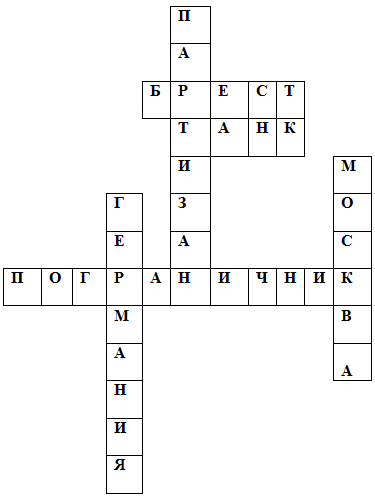 1Название города-крепости, мужественно оборонявшейся в первые дни войны. 2Диверсант, взрывающий вражеские заводы, железнодорожные полотна на территории, захваченной врагом. 3Военная машина с башней и пушкой.4Столица СССР. 5Государство, напавшее на СССР 22 июня 1941 года.6Военный, охраняющий границу государства.За подвиги, мужество нашим солдатам поставлены памятники, сложены стихи и песни, написаны картины. ( показ) - Много лет прошло со дня окончания Великой Отечественной войны. Уходят от нас в мир иной люди, видевшие страшное лицо войны. А мы можем узнать о тех событиях только из рассказов ветеранов, из книг, художественных фильмов. ( выставка книг)КЛИП ДЕНЬ ПОБЕДЫ  МИНУТА МОЛЧАНИЯ ( звук метронома)Интернет ресурсы: http://kinderinfo.ru/vesennie-zagadki-dlya-detej/http://ped-kopilka.ru/semeinaja-biblioteka/detjam-o-velikoi-otechestvenoi-voine.htmlhttp://docfish.ru/documents/stihi-o-voyne-dlya-detey-nachalnaya-shkola-child-poems-warhttp://www.detsad14.ru/library/spring/9may-scenario11.htmlhttp://festival.1september.ru/articles/522673/